Broj: 5 Su-143/2021-28Pula-Pola, 29. travanj 2021.Na temelju čl. 31. st. 1. Zakona o sudovima (Narodne novine br. 28/13, 33/15, 82/15, 82/16, 67/18, 126/19 i 130/20) i čl. 24. Sudskog poslovnika (Narodne novine br. 37/14, 49/14, 8/15, 35/15, 123/15, 45/16, 29/17, 33/17, 34/17, 57/17, 101/18, 119/18, 81/19, 128/19, 39/20, 47/20, 138/20 i 147/20), predsjednik suda Roberto Uggeri, radi formiranja referade sudske savjetnice Tine Aflić, prestanka radnog odnosa sudske savjetnice Barbare Posavec Pajca i dr., donosi sljedećeIZMJENE GODIŠNJEG RASPOREDA POSLOVAU OPĆINSKOM SUDU U PULI-POLA ZA 2021. GODINUIMijenja se Godišnji raspored poslova u Općinskom sudu u Puli-Pola posl. br. 5 Su-609/2020-1 od 27. studenog 2020. godine u glavi "I. USTROJ SUDA" u dijelu koji se odnosi na ukupan broj sudaca, službenika i namještenika na način da isti sada glasi:"Ukupan broj sudaca, službenika i namještenika:- suci 24,- službenici na neodređeno vrijeme 130,- službenici na određeno vrijeme 16,- namještenici na neodređeno vrijeme 13,- namještenici na određeno vrijeme 1.Dva državna službenika zaposlena su na skraćeno radno vrijeme (4 sata). Odsutno je 14 službenika (bolovanje ili rodiljni dopust)".IIMijenja se Godišnji raspored poslova u Općinskom sudu u Puli-Pola posl. br. 5 Su-609/2020-1 od 27. studenog 2020. godine u glavi "II URED PREDSJEDNIKA SUDA" u dijelu koji se odnosi na povjerenika za otpad i njegovog zamjenika i u "b) ODSJEK FINANCIJSKO-MATERIJALNOG POSLOVANJA" na način da isti sada glasi:"Povjerenik za otpad: DIVNA MUŽIĆ Zamjenik povjerenika za otpad: TANJA ŠUMBERAC KRELJA""Zamjenik voditelja odsjeka financijsko materijalnog poslovanja: SNJEŽANA SILJAN ORLIĆRačunovodstveni referenti – financijski knjigovođe: DIVNA MUŽIĆ, SUZANA NAČINOVIĆ, SAMANTA ORLIĆ, SNJEŽANA SILJAN ORLIĆ, DORIS KONTE (rodiljni dopust), TANJA ŠUMBERAC KRELJA (dugotrajno bolovanje) i PAOLA TANKOVIĆ.""Kontakt osobe ovlaštene za suradnju sa Središnjim državnim uredom za središnju javnu nabavu su Maja Rumak, Mirjana Matić, Samanta Orlić i Snježana Siljan Orlić."IIIMijenja se Godišnji raspored poslova u Općinskom sudu u Puli-Pola posl. br. 5 Su-609/2020-1 od 27. studenog 2020. godine u glavi "IV. SUDSKI ODJELI OPĆINSKOG SUDA U PULI – POLA" u točki "1. GRAĐANSKI ODJEL" u dijelu koji se odnosi na sudske savjetnike, na način da isti sada glasi: "Sudski savjetnici: Zrinka Rudan, Gordana Stevanović Brajić, Igor Jelinčić, Sanja Vukojević (dugotrajno bolovanje), Ksenija Bistre, Goran Lipljan, Luka Zenić,  Ana-Marija Bartolić i Tina Aflić". IVMijenja se Godišnji raspored poslova u Općinskom sudu u Puli-Pola posl. br. 5 Su-609/2020-1 od 27. studenog 2020. godine u glavi "V. SJEDIŠTE SUDA, 1. Raspored sudaca, savjetnika i zapisničara po referadama", na način da isti sada glasi:"V. SJEDIŠTE SUDARaspored sudaca, savjetnika i zapisničara po referadamau Građanskom odjelu:Referada	Sudac 	Sudski zapisničar1		Mirna Mačešić – Biscuoli uz sudskog zapisničara Suzanu Brčić2		Tamara Došen uz sudskog zapisničara Tinu Muraja5		Mirjana Sinčić Kocijančić uz sudskog zapisničara Tatjanu Sain6		Andrijana Modrušan uz sudskog zapisničara Tamaru Foškić7		Saša Javoran uz sudskog zapisničara Evelinu Kavalko8		Helena Božović – Sladaković uz sudskog zapisničara Kristinu Topić10		Nataša Horvat uz sudskog zapisničara Lejlu Mahmutović11		Iva Kancijanić uz sudskog zapisničara Martinu Burić12		Daniela Subotić Biondić uz sudskog zapisničara Sabinu Crnobori 13		Milena Blagonić uz sudskog zapisničara Dariju LjubičićReferada	Sudski savjetnik	Sudski zapisničar     14              Nina Ciglenečki – rodiljni dopust 15              Elena Vukotić uz sudskog zapisničara Dizi Selan16              Barbara Kancelar uz sudskog zapisničara Antoniu Pavličević17              Katarina Stipkov Crljenica – dugotrajno bolovanje20              Gordana Stevanović Brajić uz sudskog zapisničara Zlatu Vukoja22              Zrinka Rudan uz sudskog zapisničara Gordanu Ljubičić 23              Ana Brgles Keser uz sudskog zapisničara Samantu Balać24              Goran Lipljan uz sudskog zapisničara Denis Lukač25              Luka Zenić uz sudskog zapisničara Sendi Beviakva 38              Ana-Marija Bartolić uz sudskog zapisničara Ivu Antoloviću Kaznenom odjelu:  Referada	    Sudac	Sudski zapisničar       26	Tanja Skandel Monas uz sudskog zapisničara Robertu Ivančić       27  	Marina Duković uz sudskog zapisničara Mateu Mikec       28       	Kristina Knežević Červar uz sudskog zapisničara Antonelu Vukojević       29          	Diana Debeljuh uz sudskog zapisničara Željku Jelenić       30        	Jelena Žugčić uz sudskog zapisničara Draganu Milaković       31         	Miljenko Matić uz sudskog zapisničara Mariju Pavlović Referada	Sudski savjetnik	Sudski zapisničar       14             Nina Ciglenečki – rodiljni dopustu Prekršajnom odjelu:Referada	Sudac	Sudski zapisničar        3   	Ljiljana Božina uz sudskog zapisničara Marijanu Borić   4		Ana Cvečić Hoxha uz sudskog zapisničara Manuelu Stojanović        9        	Sanja Dittrich Glumac uz sudskog zapisničara Ninu Šegota      18         	Tatjana Japundžić Prović uz sudskog zapisničara Željku Juričko      19          	Damir Šurina uz sudskog zapisničara Tinu ViezzerReferada	Sudski savjetnik	Sudski zapisničar35		Ksenija Bistre uz sudskog zapisničara Gordanu Štoković IskraAdministrativni referenti – sudski zapisničari u referadama sudaca i sudskih savjetnika obavljaju poslove pisanja po diktatu ili prijepisu sudskih pismena, pozivaju stranke na ročišta, obavljaju poslove zapisničara na raspravi i izvan rasprave, otpremaju pismena, izrađuju jednostavne dopise, tehnički dorađuje spise te ih ažuriraju kroz aplikacije eSpis i JCMS, unose odluke u aplikaciju SupraNova, obavljaju i druge poslove po uputi suca ili sudskog savjetnika i sukladno Sudskom poslovniku, te obavljaju i druge poslove po nalogu predsjednika suda. Administrativni referenti – sudski zapisničari će se raspoređivati na rad u druge referade prema potrebi posla, a po nalogu predsjednika suda obavljat će poslove i u stalnoj službi. Svi administrativni referenti – sudski zapisničari određuju se službenicima ovlaštenim za donošenje rješenja o sudskim pristojbama i provođenje svih radnji u postupku naplate sudskih pristojbi za predmete za koje su zaduženi suci odnosno sudski savjetnici kod kojih su raspoređeni na rad. Administrativni referenti – sudski zapisničari Loredana Radolović, Marija Cvitan (dugotrajno bolovanje) i Laura Popović raspoređivati će se na rad u referade prema potrebama posla, a po nalogu predsjednika suda".VMijenja se Godišnji raspored poslova u Općinskom sudu u Puli-Pola posl. br. 5 Su-609/2020-1 od 27. studenog 2020. godine u glavi "V. SJEDIŠTE SUDA, 2. Raspored sudaca i sudskih savjetnika u Građanskom odjelu prema zaprimanju predmeta po upisnicima i oslobođenja od norme", na način da se izostavlja Referada 21 sudske savjetnice Barbare Posavec Pajca, a ostale izmjene glase: Referada	Sudac				Upisnici"8	HELENA BOŽOVIĆ - SLADAKOVIĆ  	P, Pl, Pn, Ps, Psp, P Ob, P-eu, Povrv (osim u sporovima male vrijednosti), Pom, Pom-eu (u građanskim predmetima u kojima nisu ovlašteni odlučivati sudski savjetnici)Pr (u sporovima proizašlim iz Kolektivnog ugovora)							Ovr (privremene mjere iz vlastitih 					parnica)Ovr Ob (osim naplate novčane tražbine), 				R1 Ob, R1 i R2 (koje nisu ovlašteni rješavati sudski savjetnici)	O (ostavinski predmeti za sudsko 	rješavanje)	Sp, Mir	  U slučaju bilo kakve spriječenosti za mentoriranje rada na predmetima za koje je zadužena sutkinja Daniela Subotić Biondić, istu će zamjenjivati sutkinja Helena Božović Sladaković." 	"Suci Mirna Mačešić - Biscuoli, Tamara Došen, Nataša Horvat, Andrijana Modrušan, Helena Božović Sladaković, Iva Kancijanić, Daniela Subotić Biondić, Mirjana Sinčić Kocijančić, Saša Javoran i Milena Blagonić će ovjeravati isprave namijenjene za uporabu u inozemstvu."Referada	Sudski savjetnik			Upisnici"38       ANA-MARIJA BARTOLIĆ		Povrv (u sporovima male vrijednosti)	Pr (u sporovima proizašlim iz Kolektivnog ugovora), P-eu, Pom, Pom-eu 		Ovr (osim na nekretninama)		Ovr Ob (radi naplate novčane tražbine 		osim na nekretninama)R1, R2, R1-eu (osim predmeta koje   nisu ovlašteni rješavati sudski savjetnici)		Ovrv, Ovr-eu (osim na nekretninama)		Pl (do 100.000,00 kuna)O – naknadno pronađena imovinaJednostavni postupak stečaja potrošača"VI          Mijenja se Godišnji raspored poslova u Općinskom sudu u Puli-Pola posl. br. 5 Su-609/2020-1 od 27. studenog 2020. godine u glavi "V. SJEDIŠTE SUDA, 8. Namještenici u sjedištu suda" na način da isti sada glasi: "Poslove vozača-dostavljača obavljaju: DORIAN MIHAJIĆ i DEAN RADIĆ.""Poslove čistačica obavljaju: NIVES SMOLICA (dugotrajno bolovanje), DRAGANA ŠVRAKA, SNJEŽANA SOLDO (dugotrajno bolovanje), GORDANA RUJAK, VESNA ROMIĆ, MILADINKA FILIPOVIĆ i JELENA TRAVAREVIĆ."VIIMijenja se Godišnji raspored poslova u Općinskom sudu u Puli-Pola posl. br. 5 Su-609/2020-1 od 27. studenog 2020. godine u glavi VI. STALNA SLUŽBA U ROVINJU – ROVIGNO, 2. Raspored sudaca, savjetnika i zapisničara po referadama u Građanskom odjelu, na način da isti sad glasi:"Referada	Sudac	Sudski zapisničar32		Roberto Uggeri uz sudskog zapisničara Vanju Juričić33		mr. sc. Damir Kapović uz sud. zapisničara Nenada Golubića34		Alessandra Gržinić Matika uz sud. zapisničara Marka PopovićaReferada	Sudski savjetnik	Sudski zapisničar35		Ksenija Bistre uz sudskog zapisničara Gordanu Štoković Iskra36		Igor Jelinčić uz sudskog zapisničara Katju Blašković37		Sanja Vukojević – dugotrajno bolovanje15		Elena Vukotić uz sudskog zapisničara Selan Dizi39		Tina Aflić uz sudskog zapisničara Nataliu Grmuša"VIIIMijenja se Godišnji raspored poslova u Općinskom sudu u Puli-Pola posl. br. 5 Su-609/2020-1 od 27. studenog 2020. godine u glavi VI. STALNA SLUŽBA U ROVINJU – ROVIGNO, 3. Raspored sudaca i sudskih savjetnika prema zaprimanju predmeta po upisnicima i oslobođenja od norme, na način da isti sada glasi:Referada 		Sudac			Upisnici"33	  	mr. sc. DAMIR KAPOVIĆ  	P, Pl, Pn, Ps, Psp, P Ob, P-euPovrv (osim u sporovima male vrijednosti) Pom, Pom-eu (u građanskim predmetima u kojima nisu ovlašteni odlučivati sudski savjetnici)							Ovr (privremene mjere iz vlastitih parnica), Ovr Ob (osim naplate novčane tražbine)R1 Ob, R1 i R2 (koje nisu ovlašteni                                                rješavati sudski savjetnici)	O (ostavinski predmeti za sudsko 	rješavanje), Sp, Mir	Mentor sudskom savjetniku Igoru Jelinčiću i Kseniji Bistre u svim predmetima zaprimljenim do 31.12.2020. te predmetima Jednostavnog postupka stečaja potrošača.		Umanjenje sudačke dužnosti – 11 % temeljem čl. 5. st. 3. Okvirnih mjerila za rad sudaca.  34	ALESSANDRA GRŽINIĆ MATIKA	P, Pl, Pn, Ps, Psp, P Ob, P-euPovrv (osim u sporovima male vrijednosti) Pom, Pom-eu (u građanskim predmetima u kojima nisu ovlašteni odlučivati sudski savjetnici)							Ovr (privremene mjere iz vlastitih parnica), Ovr Ob (osim naplate novčane tražbine)R1 Ob, R1 i R2 (koje nisu ovlašteni rješavati sudski savjetnici)	O (ostavinski predmeti za sudsko rješavanje i upućivanje spisa u rad javnim bilježnicima),           Sp, Mir	Mentor sudskoj savjetnici Tini Aflić.	Umanjenje sudačke dužnosti 10 % temeljem čl. 5. st. 3. Okvirnih mjerila za rad sudaca."Referada 	Sudski savjetnik			Upisnici"36              IGOR JELINČIĆ 			Povrv (u sporovima do 100.000,00              kuna), Pl (do 100.000,00 kuna), P-eu, Pom, Pom-eu 	                                                 	R1, R2, R1-eu (osim predmeta koje nisuovlašteni rješavati sudski savjetnici)Ovr, Ovrv, Ovr-eu, Ovr Ob (radi naplate novčane tražbine)O – naknadno pronađena imovina				Jednostavni postupak stečaja potrošača37      SANJA VUKOJEVIĆ 			dugotrajno bolovanje39      TINA AFLIĆ 					Povrv (u sporovima do 100.000,00  							kuna), Pl (do 100.000,00 kuna)				P-eu, Pom, Pom-eu 		R1, R2, R1-eu (osim predmeta koje nisu ovlašteni rješavati sudski savjetnici)Ovr, Ovrv, Ovr-eu, Ovr Ob (radi naplate novčane tražbine)O – naknadno pronađena imovina				Jednostavni postupak stečaja potrošača"IXOve Izmjene godišnjeg rasporeda poslova primjenjuju se od 11. svibnja 2021., a temelje se na broju sudaca, službenika i namještenika koji trenutno rade u sudu.                  PREDSJEDNIK SUDA           Roberto Uggeri, v. r.    UPUTA O PRAVNOM LIJEKU: Svaki sudac, viši sudski savjetnik – specijalist, viši sudski savjetnik i sudski savjetnik može u roku od 3 (tri) dana izjaviti prigovor predsjedniku suda na godišnji raspored poslova, a ostali službenici mogu u istom roku staviti primjedbu na godišnji raspored poslova sukladno čl. 25. st. 2. Sudskog poslovnika. Izjavljeni prigovor odnosno primjedba ne odgađa izvršenje godišnjeg rasporeda poslova.Dna:- sucima, višim sudskim savjetnicima – specijalistima,   višim sudskim savjetnicima, sudskim savjetnicima- ostalim službenicima i namještenicima- sudskom administratoru informacijskog sustavaPo pravomoćnosti:- predsjedniku Županijskog suda u Puli - Pola- predsjedniku Visokog prekršajnog suda Republike Hrvatske- Ministarstvu pravosuđa i uprave Republike Hrvatske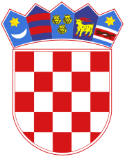 REPUBLIKA HRVATSKAOPĆINSKI SUD U PULI-POLAURED PREDSJEDNIKA SUDAKranjčevićeva 8, 52100 Pula-Pola